Das neue iPhone von Apple beeinflusst den gesamten Markt für gebrauchte Smartphones (Berlin, 24.09.2015) Das nächste iPhone kommt auf den Markt. Und wie jedes Jahr hinterlässt das Gerät von Apple einen bleibenden Eindruck auf dem Gebrauchtmarkt für Smartphones. Wie kaum ein anderer Hersteller hat Apple mit seinem neusten Modell nicht nur Einfluss auf die eigenen Vorgängermodelle,  sondern beeinflusst ebenfalls die Preise aller anderen Herstellermodelle auf dem Markt. Wirkaufens, der Elektronikankauf im Internet, kennt den Markt wie kein anderer und hat diesen analysiert. Insbesondere was die Preise betrifft. Warum ist der Einfluss von Apple so groß?Apple bringt jedes Jahr nur ein Smartphone-Modell auf den Markt. Im Vergleich dazu haben die meisten anderen Hersteller in einem Jahr eine Vielzahl an Geräten im Produktportfolio. Damit entwickelt das iPhone jährlich einen konzentrierten Hype auf dem Markt. Dagegen kann sich auch nicht Samsung, der größte Smartphone-Hersteller der Welt, wehren. Die Nachfrage nach neuen und gebrauchten Vorgängermodellen von Apple ist dementsprechend groß. Dies erklärt außerdem die enorme Preisstabilität der iPhones auf dem Markt.Wie groß ist der Wertverlust?Insbesondere das direkte Konkurrenzmodell zum neuen iPhone, das Galaxy S6, verliert bereits seit der Ankündigung des neuen iPhone 6S überdurchschnittlich an Wert. Diese Entwicklung wird sich noch nach Verkaufsstart des neuen iPhone 6S verstärkt fortsetzen. Ein Samsung Galaxy S6 hat in den letzten Wochen ca. 10% an Wert verloren, normal sind maximal 5% in einem Monat. Noch schlimmer sieht es beim Samsung Galaxy S5 aus. Das Modell fiel in den letzten Wochen um ca. 20% im Wert. Einen derartigen Preisverfall kann man eigentlich nur beobachten, wenn das  Nachfolgemodell aus dem eigenen Haus auf Markt kommt. Und die Vorgängermodelle von Apple?Die Regel der verstärkt fallenden Preise gilt nicht für die Vorgängermodelle von Apple. Der Preisverfall der Vorgängermodelle verstärkt sich kaum, auch wenn ein neues Modell auf dem Markt erscheint – und zwar unabhängig davon, ob aus eigenem Haus oder von einem anderen Hersteller. Zum Teil kommt es auf dem Gebrauchtmarkt zu der Situation, dass die Preise eines älteren iPhone-Modells sogar etwas anziehen. Der Grund liegt in der Einstellung der Produktion und somit einer Verknappung des Angebots. Auch ein Phänomen, dass es fast nur bei Produkten von Apple gibt.So funktioniert WirkaufensDer Kunde ermittelt auf dem Portal wirkaufens.de mit nur wenigen Klicks den aktuellen Wert seines Geräts. Verkauft werden können unter anderem Smartphones, Tablets, Laptops, Kameras und Smartwatches. Danach schickt er sein Gerät versandkostenfrei und versichert an Wirkaufens, oder lässt das Paket vom Postboten abholen. Nach Löschung der Daten und Prüfung der Angaben erhält der Kunde in wenigen Tagen sein Geld auf sein Konto. Dem Kunden entstehen zu keinem Zeitpunkt Kosten. Über WirkaufensAufgrund seiner Vorteile wie zertifizierter, sicherer Datenlöschung, fairer Preise und gutem Service sowie hoher Kundenzufriedenheit hat sich Wirkaufens zu einem der beliebtesten Ankaufportale für gebrauchte Elektronik entwickelt. Zu den meist genutzten Gerätekategorien der bis dato über 300.000 Kunden gehören Handys, Smartphones, Tablets, MacBooks, Notebooks und digitale Kameras. Das Unternehmen wurde Ende 2008 von Christian Wolf in seinem Wohnzimmer gegründet. Mittlerweile zählt die asgoodasnew electronics GmbH mit über 110 Mitarbeitern in Frankfurt (Oder) und Berlin zu den führenden Anbietern im Re-Commerce und expandierte in den letzten Jahren auch im europäischen Ausland. Zu den Partnern von Wirkaufens zählen BASE, HP, die Otto Gruppe, blau.de sowie simyo.Über die asgoodasnew electronics GmbHDie Geschäftsidee basiert auf einem webbasierten System für den Ankauf (WIRKAUFENS), die hochwertige Generalüberholung  (= Refurbishment) und den Verkauf (asgoodasnew) von Consumer Electronics (CE) in einer Qualität „so gut wie neu“. Viele zufriedene Kunden in Deutschland, Österreich und Polen vertrauen der Spitzenqualität von Produkt und Service. Bei Trustpilot.de erzielt die Verkaufsmarke asgoodasnew Top-Bewertungen, bei Shopauskunft.de 5 von 5 Sternen und bei eKomi gibt es 4,9 von 5 möglichen Kundenbewertungssternen. Monatlich werden über 20.000 CE-Geräte angekauft, professionell wiederaufbereitet und verkauft. Auf asgoodasnew.com bietet das Unternehmen auf alle Produkte 30 Monate Garantie und 30 Tage Rückgaberecht. Zudem kann der Kunde bis zu 30 Prozent im Vergleich zum Neukauf einsparen. Produkte wie iPhones und iPads, MacBooks und Macs unterstreichen die hohe asgoodasnew-Kompetenz für Apple-Produkte. Die weiteren Produktkategorien sind derzeit Smartphones, Tablets, Notebooks, Digitalkameras und SLR-Objektive. Unter der Führung von Daniel Boldin (CEO), ehemals Geschäftsführer der REWE-Group-Tochter ProMarkt, hat sich die asgoodasnew electronics GmbH zum deutschen Marktführer für hochwertige generalüberholte Consumer Electronics entwickelt. Das Unternehmen ist mit zahlreichen Preisen und Awards ausgezeichnet worden, unter anderem von „Deutschland – Land der Ideen“ und 2013 mit dem „Innovationspreis-IT“ der Initiative Mittelstand.Über die InvestorenNeben der französischen Ventech Capital, MVP Munich Venture Partners und der an der Warschauer Börse gelisteten MCI sind weitere Anteilseigner SevenVentures, die ILB, PDV sowie Point Nine Capital. Außerdem sind der Gründer der asgoodasnew electronics GmbH, Christian Wolf, und weitere Business Angels vertreten.Ansprechpartner:WIRKAUFENS – der Elektronikankauf im Internet asgoodasnew – Technik, so gut wie neu
asgoodasnew electronics GmbHKamil Fijalkowski
Tel: 030 – 46 7240731presse@wirkaufens.depresse@asgoodasnew.comBildmaterial: asgoodasnew.info 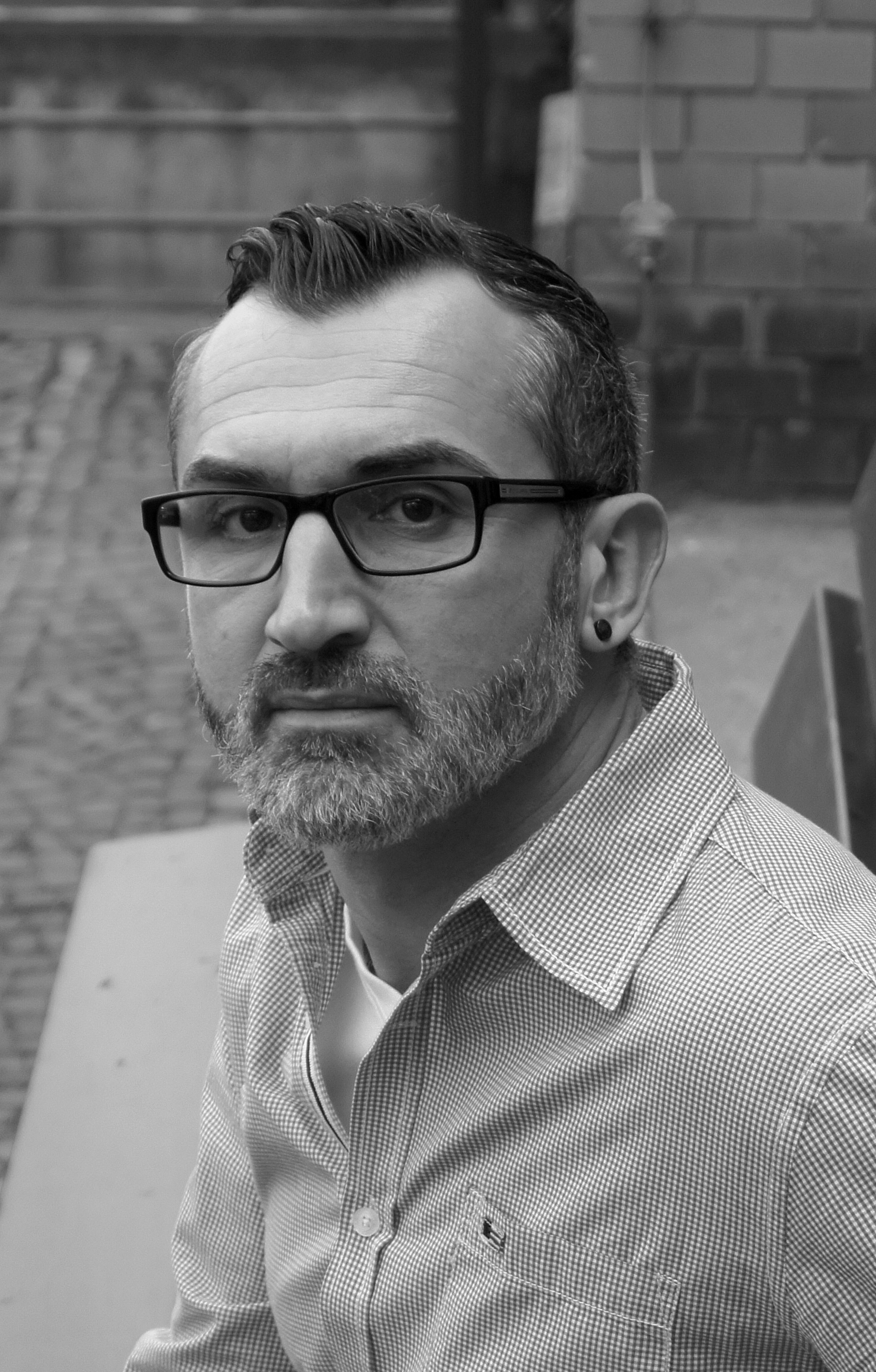 